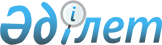 Об объявлении чрезвычайной ситуации техногенного характера местного масштабаРешение акима Аршалынского района Акмолинской области от 17 ноября 2022 года № 13. Зарегистрировано в Министерстве юстиции Республики Казахстан 17 ноября 2022 года № 30578
      В соответствии с подпунктом 13) пункта 1 статьи 33 Закона Республики Казахстан "О местном государственном управлении и самоуправлении в Республике Казахстан", статьей 48 и подпунктом 2) пункта 2 статьи 50 Закона Республики Казахстан "О гражданской защите", постановлением Правительства Республики Казахстан от 2 июля 2014 года № 756 "Об установлении классификации чрезвычайных ситуаций природного и техногенного характера", РЕШИЛ:
      1. Объявить чрезвычайную ситуацию техногенного характера местного масштаба на территории Аршалынского района.
      2. Контроль за исполнением настоящего решения возложить на заместителя акима Аршалынского района.
      3. Настоящее решение вводится в действие после дня его первого официального опубликования.
					© 2012. РГП на ПХВ «Институт законодательства и правовой информации Республики Казахстан» Министерства юстиции Республики Казахстан
				
      Аким Аршалынского района

М.Балпан
